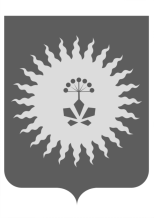 АДМИНИСТРАЦИЯ                          АНУЧИНСКОГО МУНИЦИПАЛЬНОГО РАЙОНАП О С Т А Н О В Л Е Н И ЕОб утверждении итогового документа публичных слушанийНа основании Градостроительного кодекса Российской Федерации, статьи 15 Федерального закона от 06 октября 2003 г. № 131-ФЗ «Об общих принципах организации местного самоуправления в Российской Федерации», решения Думы Анучинского муниципального района Приморского края от 29 октября 2008 г. № 442 «Об утверждении положения «О публичных слушаниях в Анучинском муниципальном районе», решения Думы Анучинского муниципального района от 27.04.2016 г. № 87-НПА  «О Правилах  землепользования и застройки Анучинского сельского поселения Анучинского муниципального района Приморского края», постановления администрации Анучинского муниципального района от 21.09.2018 г. № 479-ПА «О проведении публичных слушаний по вопросам внесения изменений в Правила землепользования и застройки Анучинского сельского поселения Анучинского муниципального района Приморского края», руководствуясь Уставом Анучинского муниципального района, администрация Анучинского муниципального районаПОСТАНОВЛЯЕТ:Утвердить прилагаемый итоговый документ публичных слушанийот 22.10.2018 года по вопросам внесения изменений в Правила землепользования и застройки Анучинского сельского поселения Анучинского муниципального района Приморского края.2. Общему отделу администрации Анучинского муниципального района опубликовать настоящее постановление в средствах массовой информации и разместить на официальном сайте администрации Анучинского муниципального района в сети Интернет.Глава Анучинскогомуниципального района                                                  С.А. ПонуровскийУТВЕРЖДЕНпостановлением администрации Анучинского муниципального районаот _22.10._2018 г. № _542___Итоговый документ публичных слушаний	Публичные слушания назначены постановлением администрации Анучинского муниципального района от 21.09.2018 г. № 479-ПА «О проведении публичных слушаний по вопросам внесения изменений в  Правила землепользования и застройки Анучинского сельского поселения Анучинского муниципального района Приморского края».	Тема публичных слушаний:Внести изменения в Правила землепользования и застройки Анучинского сельского поселения Анучинского муниципального района Приморского края», согласно решения Думы Анучинского муниципального района Приморского края от 27 апреля 2016 года № 87-НПА «Правила землепользования и застройки Анучинского поселения Анучинского муниципального района Приморского края».Инициаторы  публичных слушаний:Глава Анучинского муниципального района.Дата проведения:  22.10.2018 года.Зарегистрировано:  четыре  участников  публичных  слушаний.Результаты голосования:по первому вопросу: 1. __4__ голосов,___4___за; __0 голосов,__0___против; 0 голосов – воздержался.по третьему вопросу:Председатель оргкомитетапо проведению публичных слушаний                                 С. А. ПонуровскийСекретарь оргкомитетапо проведению публичных слушаний                              Д. Ю. Гордеева22.10.2018с. Анучино№542№Предложение (рекомендации)Мотивированное обоснование предложения (рекомендации)Предложение (рекомендация) внесено (поддержано), 1. Внести в Правила землепользования и застройки Анучинского сельского поселения Анучинского муниципального района Приморского края, утвержденные решением Думы Анучинского муниципального района от 27 апреля 2016 года № 87-НПА,  следующие изменения:1. Внести в Правила землепользования и застройки Анучинского сельского поселения Анучинского муниципального района Приморского края, утвержденные решением Думы Анучинского муниципального района от 27 апреля 2016 года № 87-НПА,  следующие изменения:1. Внести в Правила землепользования и застройки Анучинского сельского поселения Анучинского муниципального района Приморского края, утвержденные решением Думы Анучинского муниципального района от 27 апреля 2016 года № 87-НПА,  следующие изменения:1. Внести в Правила землепользования и застройки Анучинского сельского поселения Анучинского муниципального района Приморского края, утвержденные решением Думы Анучинского муниципального района от 27 апреля 2016 года № 87-НПА,  следующие изменения:1.1.В статью 50.2. Общественно-деловые зоны. Территориальную  зону О2. Зона размещения объектов социального и коммунально-бытового назначения,  дополнить:Основной вид разрешенного использования Индивидуальные жилые дома коттеджного типа.Для ведения личного подсобного хозяйства.В части земельного участка площадью  1637 кв.м., расположенного  за пределами участка. Ориентир жилой дом. Участок находится примерно в 50 м  по направлению на  юго-запад от ориентира. Почтовый адрес: Приморский край, Анучинский район, с. Таежка, ул.Ручейная, д.11. Кадастровый  номер земельного участка 25:01:180001:1195.В части земельного участка площадью  1135 кв.м., расположенного  за пределами участка. Ориентир жилой дом. Участок находится примерно в 20 м  по направлению на  восток от ориентира. Почтовый адрес: Приморский край, Анучинский район, с. Таежка, ул.Новая, д.23. Кадастровый  номер земельного участка 25:01:180001:1207В части  земельного участка площадью  579 кв.м., расположенного  за пределами участка. Ориентир жилой дом. Участок находится примерно в 3 м  по направлению на  юг от ориентира. Почтовый адрес: Приморский край, Анучинский район, с.Анучино, ул. Лазо, д.13, кв.1. Кадастровый  квартал земельного участка 25:01:150001:.    В статью50.1  Зону застройки индивидуальными жилыми домами (Ж1)  дополнить:      основной вид  разрешенного использования:- объекты гаражного строительства   (индивидуальные гаражи).В части раздела земельного участка площадью 49 кв.м., расположенного  за пределами участка. Ориентир жилой дом. Участок находится примерно в 8 м  по направлению на   север от ориентира. Почтовый адрес: Приморский край, Анучинский район, с.Анучино,ул. Пушкина,д.7. Кадастровый  номер земельного участка 25:01:150001:5592.Статью 50.4 Зоны сельскохозяйственного использования (СХ1) дополнить:Основной  вид разрешенного использования: - гидрологические (водомерные) посты.В части земельного участка площадью  250 кв.м., расположенного  за пределами участка. Ориентир жилой дом. Участок находится примерно в 2.24 км  по направлению на   север от ориентира. Почтовый адрес: Приморский край, Анучинский район, с. Ясная Поляна,ул. Центральная,д.32. Кадастровый  номер земельного участка 25:01:030401:40.Земельный и Градостроительный кодексы Российской ФедерацииГлава Анучинского муниципального района  С.А.Понуровский